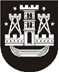 KLAIPĖDOS MIESTO SAVIVALDYBĖS TARYBASPRENDIMASDĖL ATLEIDIMO NUO VIETINĖS RINKLIAVOS2017 m. gegužės 25 d. Nr. T2-120KlaipėdaVadovaudamasi Lietuvos Respublikos vietos savivaldos įstatymo 16 straipsnio 2 dalies 18 punktu ir Lietuvos Respublikos rinkliavų įstatymo 12 straipsnio 3 punktu, Klaipėdos miesto savivaldybės taryba nusprendžia:1. Atleisti nuo vietinės rinkliavos už leidimų prekiauti ar teikti paslaugas išdavimą šių šventinių renginių prekybininkus ir paslaugų teikėjus, išskyrus prekiausiančius alkoholiniais gėrimais:1.1. Joninių šventinės mugės, vyksiančios 2017 m. birželio 23 d.;1.2. tarptautinio nematerialaus kultūros paveldo festivalio „Lauksnos“ mugės, vyksiančios 2017 m. liepos 14–15 d.;1.3. liaudies amatų mugių, vyksiančių Teatro aikštėje, atplaukus kruiziniams laivams 2017 m. birželio 1, 9, 14, 15, 18, 21, 23, 26, 29, liepos 1, 2, 5, 6, 8, 11, 13, 18, 20, 22, 26, 27, rugpjūčio 1, 3, 4, 5, 7, 9, 11, 12, 14, 15, 19, 20, 24, 25, 26, 28, 31, rugsėjo 2, 4, 5, 8, 9, 12 ir spalio 12 d.2. Skelbti šį sprendimą Teisės aktų registre ir Klaipėdos miesto savivaldybės interneto svetainėje.Savivaldybės mero pavaduotojasArtūras Šulcas